								  	   Ngày    tháng     năm 2023     										GIÁM ĐỐC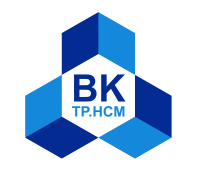 THƯ VIỆNPHÂN CÔNG NHIỆM VỤ NĂM HỌC 2022 - 2023
PHÓ GIÁM ĐỐCPHÂN CÔNG NHIỆM VỤ NĂM HỌC 2022 - 2023
PHÓ GIÁM ĐỐCSTTHọ và tênNhiệm vụMô tả chi tiết1.Đặng Thành LâmPhó Giám đốcPhụ trách công tác CNTT & TT:+ Quản trị hệ thống server, máy tính, mạng LAN, Wifi, điện thoại…+ Quản trị hệ thống phần mềm quản lý tài liệu số và Website Thư viện;+ Quản lý hệ thống camera giám sát, hệ thống PCCC, Hệ thống máy lạnh, hệ thống điện và đèn chiếu sáng.- Phụ trách CSVC, trang thiết bị Thư viện:+ Quản lý CSVC, trang thiết bị, vật tư, dụng cụ;+ Lập dự toán mua mới, sửa chữa trang thiết bị, vật tư, dụng cụ;+ Thanh lý trang thiết bị, vật tư, dụng cụ.- Phụ trách công tác ISO tổ CNTT & TT- Phụ trách công tác phát triển dịch vụ tham khảo- Phụ trách công tác Xưởng in- Công tác khác:+ Thực hiện các công tác chung của Thư viện;+ Tổ chức các sự kiện, quảng bá hoạt động Thư viện.2.Lê Hoàng TuấnPhó Giám đốc - Phụ trách công tác nghiệp vụ Thư viện:+ Công tác chuyên môn nghiệp vụ;+ Bổ sung tài liệu;+ Quản lý tài liệu;+ Quản lý phần mềm Thư viện.- Công tác kiểm định chất lượng: Thực hiện theo sự phân công của Nhà trường trong việc hỗ trợ các khoa trong công tác kiểm định chất lượng.- Công tác ISO: Phụ trách việc thực hiện công tác xây dựng, vận hành HTQLCL theo tiêu chuẩn ISO tại đơn vị.- Phụ trách công tác giáo trình.- Thành viên tổ triển khai đề án “xây dựng CSDL và dịch vụ CNTT trường Đại học Bách khoa”- Công tác khác:+ Quảng bá hoạt động thư viện;+ Hỗ trợ quảng bá hoạt động của Hệ thống Thư viện - Tham gia, phối hợp tổ chức các hoạt động về Thư viện với các đơn vị trong và ngoài trường;+ Quản lý fanpage Thư viện.